Annexe B Modèle d’appel à propositions (AP) pour les parties responsables(Pour les organisations de la société civile - OSC)This is a translation of the English version of this document. If there are inconsistencies or conflicts between the English document and the translated document, the English document prevails.Section 1Numéro de l’AP :  AP/TUN/2021/1 Lettre d’AP pour les parties responsablesONU Femmes prévoit d’engager une coopération avec des (parties responsables) conformément aux présents documents. ONU Femmes invite à présent les soumissionnaires qualifiés à lui faire parvenir des propositions sous pli cacheté ou par email, afin de fournir des réponses aux exigences définies dans ses termes de référence. Les propositions doivent parvenir à ONU Femmes à l’adresse physique ou email indiquée au plus tard à Date : 25 avril 2021 à Heure : 23 :59 Tunis TimeLa fourchette budgétaire de la proposition doit correspondre au montant suivant (20000$ min. – 60000$ max.)Les soumissionnaires intéressés peuvent obtenir de plus amples informations en envoyant un courriel à l’adresse suivante : roas.cfp@unwomen.org  _______________________Fiche descriptive de la proposition à l’intention des parties responsables	Termes de référence d’ONU FemmesAnnexe B-1Conditions obligatoires / critères de présélection[À compléter par les soumissionnaires, puis à renvoyer avec leur proposition]Appel à propositionsDescription des services : Numéro de l’AP :  AP/TUN/2021/1 Les soumissionnaires doivent remplir le présent formulaire et le renvoyer dans le cadre de leur soumission. Les soumissionnaires recevront une note de réussite / d’échec concernant cette section. Afin que leur candidature soit prise en compte, les soumissionnaires doivent remplir tous les critères obligatoires décrits ci-dessous. Ils doivent répondre à toutes les questions dans le présent formulaire ou dans un duplicata exact de celui-ci. ONU Femmes se réserve le droit de vérifier les informations figurant dans la réponse du soumissionnaire ou de demander des informations supplémentaires après la réception de la proposition. Les réponses incomplètes ou inadéquates, les réponses manquantes ou les réponses faussées aux questions entraîneront une disqualification.Section 2Numéro de l’AP (À remplir par ONU Femmes)Instructions à l’intention des soumissionnaires (parties responsables) IntroductionONU Femmes invite les parties qualifiées à soumettre des propositions techniques et financières portant sur la prestation des services liés au recrutement par ONU Femmes d’une partie responsable.ONU Femmes sollicite des propositions de la part des organisations de la société civile (OSC). Les organisations ou les entités de femmes sont vivement encouragées à postuler.Une description des services requis figure à la section 1 - C de l’AP intitulée « Termes de référence ».ONU Femmes peut, à sa discrétion, annuler les services en partie ou dans leur totalité.Les soumissionnaires peuvent retirer la proposition après avoir soumis celle-ci, sous réserve qu’ONU Femmes ait reçu une notification écrite du retrait avant la date limite indiquée pour la présentation des propositions. Aucune modification ne peut être apportée à une proposition après la date limite de soumission de celle-ci. Aucune proposition ne peut être retirée entre la date limite de soumission des propositions et la date d’expiration de la période de validité de la proposition.Toutes les propositions demeurent valides et ouvertes à l’acceptation pendant une période de 90 jour calendaire à compter de la date indiquée pour la réception des propositions. Une proposition dotée d’une période de validité inférieure est susceptible d’être rejetée. Dans des circonstances exceptionnelles, ONU Femmes peut solliciter le consentement du soumissionnaire afin de prolonger la période de validité. La demande et les réponses à celle-ci doivent être effectuées par écrit.À compter de la publication du présent AP, toutes les communications doivent être adressées exclusivement à ONU Femmes, par courriel, à l’adresse suivante : roas.cfp@unwomen.org . Il est interdit aux soumissionnaires de communiquer avec d’autres membres du personnel d’ONU Femmes au sujet du présent AP.  Coût de la propositionLes coûts correspondant à la préparation d’une proposition, à la participation à des conférences, à des réunions ou à des présentations orales préalables à la proposition incombent aux soumissionnaires, indépendamment du déroulement ou de l’issue du processus d’AP. Les services offerts dans le cadre des propositions doivent répondre à la totalité des exigences ; les propositions qui offrent uniquement une partie des services seront rejetées. ÉligibilitéLes soumissionnaires doivent satisfaire à l’ensemble des conditions obligatoires et des critères de présélection énoncés à l’annexe B-1. Des explications approfondies figurent au point 4 ci-dessous. Les soumissionnaires recevront une note de réussite / d’échec concernant cette section. Afin que leur candidature soit prise en compte, les soumissionnaires doivent remplir tous les critères obligatoires décrits à l’annexe B-1. ONU Femmes se réserve le droit de vérifier les informations contenues dans la réponse du soumissionnaire ou de demander des informations supplémentaires après la réception de la proposition. Les réponses incomplètes ou inadéquates, les réponses manquantes ou les réponses faussées aux questions entraîneront une disqualification. Critères obligatoires / de présélectionLes conditions obligatoires / critères de présélection ont été conçus de manière à garantir, dans la mesure du possible au cours de la phase initiale du processus de sélection de l’AP, que seuls les soumissionnaires disposant d’une expérience suffisante, de la solidité et de la stabilité financières, des connaissances techniques avérées, de la capacité manifeste de remplir les critères d’ONU Femmes et de références provenant de clients majeurs qui leur permettront de fournir les services prévus dans le cadre du présent AP pourront être admissibles pour un examen complémentaire. ONU Femmes se réserve le droit de vérifier les informations contenues dans la réponse du soumissionnaire ou de demander des informations supplémentaires après la réception de la proposition.  Les réponses incomplètes ou inadéquates, les réponses manquantes ou les réponses faussées aux questions nuiront à votre évaluation.Les soumissionnaires se verront attribuer une note de réussite / d’échec dans la section consacrée aux conditions obligatoires / critères de sélection. Afin d’être pris en compte dans le cadre de la phase I, les soumissionnaires doivent remplir l’ensemble des conditions obligatoires / critères de présélection décrits dans le présent AP. Précisions concernant les documents de l’AP Les soumissionnaires éventuels qui souhaitent obtenir des précisions concernant les documents de l’AP peuvent en faire part à ONU Femmes par écrit en adressant un courriel à l’adresse électronique de l’organisation mentionnée dans l’AP au plus tard à la date et à l’heure indiquées. ONU Femmes répondra par écrit aux demandes de précisions concernant les documents d’AP reçues au plus tard à la date indiquée dans la section 2. Les copies écrites de la réponse d’ONU Femmes (incluant la demande de précision mais sans en identifier l’origine) seront publiées au moyen du même procédé que le présent document (de l’AP).Si l’AP a été annoncé publiquement, les précisions apportées en réponse à la demande (incluant la demande de précision mais sans en identifier l’origine) seront affichées sur la source de publication. Modifications des documents de l’AP À tout moment avant la date limite de présentation des propositions, ONU Femmes peut, pour quelque motif que ce soit, de sa propre initiative ou en réponse à une demande de précision émise par un soumissionnaire éventuel, modifier les documents de l’AP par voie d’amendement. Tous les soumissionnaires éventuels ayant reçu les documents de l’AP seront informés par écrit de la totalité des amendements apportés à ceux-ci. Pour les concours publics, tous les amendements seront également affichés sur la source de publication.Afin de fournir aux soumissionnaires éventuels un délai raisonnable pour tenir compte des amendements dans le cadre de la préparation de leurs propositions, ONU Femmes peut, à sa discrétion, prolonger le délai de soumission de la proposition.  Langue de la propositionLa proposition préparée par le soumissionnaire ainsi que l’ensemble de la correspondance et des documents liés à la proposition qui ont été échangés entre le soumissionnaire et ONU Femmes sont rédigés en français.  Les pièces justificatives et la documentation imprimée fournies par le soumissionnaire peuvent être rédigées dans une autre langue, sous réserve qu’elles soient accompagnées d’une traduction française appropriée de tous les passages pertinents. Dans de tels cas, la traduction prévaut à des fins d’interprétation de la proposition. Le soumissionnaire assume l’entière responsabilité de la traduction et de l’exactitude de celle-ci. Soumission de la propositionLes propositions technique et financière sont présentées dans le cadre du modèle de soumission de la proposition (annexe B2-3) dans un seul courriel, doté de la référence de l’AP et d’une description précise de la proposition au plus tard à la date et à l’heure stipulées dans le présent document. Si les courriels et les pièces jointes ne comportent pas les indications requises dans les instructions, ONU Femmes n’assumera aucune responsabilité quant à la perte ou à l’ouverture prématurée des propositions soumises. Le corps de texte du courriel doit indiquer le nom et l’adresse du soumissionnaire. Toutes les propositions doivent être envoyées par courriel à l’adresse électronique sécurisée suivante:  roas.cfp@unwomen.orgLa réception des propositions doit se faire au plus tard à la date et à l’heure indiquées dans le présent AP et respecter la procédure de soumission stipulée dans celui-ci. Les soumissionnaires ont la responsabilité de veiller à ce qu’ONU Femmes reçoive leur proposition au plus tard à la date et à l’heure fixées. Les propositions reçues par ONU Femmes au-delà de la date et de l’heure fixées peuvent être rejetées. Lors de la réception des propositions par courriel (ainsi qu’il est requis pour l’AP), l’heure de réception correspond à la date et à l’heure auxquelles la proposition soumise a été reçue dans la boîte de réception d’ONU Femmes prévue à cet effet. ONU Femmes décline toute responsabilité en cas de retards dus à des problèmes de réseau, etc. Il appartient aux seuls soumissionnaires de veiller à ce que leur proposition soit reçue par ONU Femmes dans la boîte de réception prévue à cet effet à la date limite fixée dans le cadre de l’AP ou préalablement à celle-ci.Propositions reçues en retard: Les propositions reçues par ONU Femmes au-delà de la date limite de soumission des propositions fixée dans le présent document sont susceptible d’être rejetées. Précisions à apporter aux propositionsAfin de faciliter l’examen, l’évaluation et la comparaison des propositions, ONU Femmes peut, à sa discrétion, demander au soumissionnaire de fournir des précisions concernant sa proposition. La demande de précisions et la réponse à celle-ci doivent se faire par écrit et il est interdit de chercher à obtenir, de proposer ou de permettre des modifications concernant le prix ou le fond de la proposition. ONU Femmes examinera les aspects informels mineurs, les erreurs, les fautes d’écriture, les erreurs manifestes concernant le prix et les documents manquants conformément à sa politique et à ses procédures.Monnaies utilisées dans la propositionTous les prix doivent être mentionnés en : DINAR TUNISIENONU Femmes se réserve le droit de rejeter les propositions soumises sur la base d’une monnaie autre que la monnaie obligatoire pour la proposition susmentionnée. ONU Femmes peut accepter des propositions présentées sur la base d’une monnaie autre que celle qui est mentionnée ci-dessus sous réserve que le soumissionnaire confirme dans le cadre de l’apport de précision aux propositions (voir le paragraphe (8) écrit ci-dessus) qu’il acceptera un contrat émis dans la monnaie obligatoire et que le taux de change opérationnel pratiqué par l’Organisation des Nations Unies à la date limite de l’AP énoncée dans la lettre d’AP s’applique à des fins de conversion.  Quelle que soit la monnaie indiquée dans les propositions reçues, le contrat sera toujours émis, et les paiements ultérieurs seront effectués dans la monnaie obligatoire pour la proposition susmentionnée.Evaluation des propositions techniques et financière PHASE I – PROPOSITION TECHNIQUE (70 points)Seuls les soumissionnaires qui remplissent les critères obligatoires pourront être soumis à l’examen de la proposition technique, à l’issue duquel un maximum de 70 points peut être accordé.  Les évaluateurs techniques, qui font partie d’une commission d’évaluation nommée par ONU Femmes, procèderont à l’évaluation technique en appliquant les critères d’évaluation et les échelles de notation listée ci-dessous. Afin de passer de la phase I du processus d’évaluation approfondie à la phase II (évaluation financière), une proposition doit avoir obtenu une note cumulative minimale de 50 points. PHASE II - PROPOSITION FINANCIÈRE (30 points) les propositions financières seront examinées à l’issue de l’évaluation technique.  Le soumissionnaire proposant le coût évalué le plus bas se verra attribuer 30 points.  Les autres propositions financières obtiendront des points au prorata sur la base du rapport entre le prix proposé par le soumissionnaire et celui du coût évalué le plus bas
Formule de calcul des points :Points = points financiers (A/B)
Exemple :  Le prix du soumissionnaire A, d’un montant de 10,00 $, est le plus bas.  Le soumissionnaire A reçoit 30 points.  Le prix proposé par le soumissionnaire B s’élève à 20,00 $.  Le soumissionnaire B reçoit (10,00 $/20,00$) x 30 points = 15 points Préparation de la propositionVous êtes tenu d’examiner toutes les conditions et instructions incluses dans les documents de l’AP. Le non-respect de l’obligation de fournir l’ensemble des information requises se fait aux propres risques du soumissionnaire et peut entraîner le rejet de sa proposition.La proposition du soumissionnaire doit être structurée conformément au format du présent AP. Chaque soumissionnaire doit répondre à chaque demande ou exigence stipulée et confirmer qu’il comprend et accepte les exigences établies par ONU Femmes. Le soumissionnaire doit identifier les hypothèses de fond qu’il a formulées dans le cadre de la préparation de sa proposition. Le report d’une réponse à une question ou à un problème à la phase de négociation du contrat n’est pas admissible.  Les aspects qui n’ont pas été spécifiquement abordés dans le cadre de la proposition du soumissionnaire seront considérés comme acceptés par le soumissionnaire. Les termes de « soumissionnaire » et de « contractant » font référence aux organisations qui soumettent une proposition au titre du présent AP.Si le soumissionnaire se voit soumettre une exigence, ou s’il lui est demandé de recourir à une approche spécifique, il doit non seulement attester de son approbation, mais également décrire, le cas échéant, comment il envisage de satisfaire cette exigence.  L’absence de réponse à une question sera considérée comme une acceptation de celle-ci. Lorsqu’une réponse descriptive est requise, l’absence de description sera considérée comme irrecevable.  Les termes de référence figurant dans le présent document fournit un aperçu général du fonctionnement actuel. Si le soumissionnaire souhaite proposer des solutions autres ou équivalentes, il doit démontrer que les changements suggérés apportent un résultat équivalent ou supérieur aux exigences établies par ONU Femmes. L’approbation de ces changements relève de la discrétion d’ONU Femmes.Les propositions doivent offrir des services correspondant à la totalité des exigences, sauf autorisation contraire dans le document de l’AP. Les propositions qui n’offrent qu’une partie des services sont susceptibles d’être rejetées, sauf autorisation contraire dans le document de l’AP. La proposition du soumissionnaire inclut l’ensemble des annexes suivantes:	Soumission dans le cadre de l’AP (à la date de présentation de la proposition ou avant celle-ci) :Au minimum, les soumissionnaires complètent et renvoient les documents listés ci-dessous (annexes au présent AP) en tant que partie intégrante de leur proposition. Les soumissionnaires peuvent joindre à leur proposition les documents supplémentaires qu’ils jugent appropriés.Le non-respect de l’obligation de compléter et de renvoyer les documents listés ci-dessous dans le cadre de la proposition peut entraîner le rejet de cette dernière.Si, après avoir évalué cette offre, vous avez pris la décision de ne pas soumettre votre proposition, nous vous serions reconnaissants de renvoyer le présent formulaire en indiquant les motifs pour lesquels vous ne participez pas. Format et signature de la propositionLa proposition est dactylographiée ou rédigée à l’encre indélébile et porte la signature du soumissionnaire ou d’une ou plusieurs personnes dûment autorisées à lier le soumissionnaire par le contrat. Une procuration écrite accompagnant la proposition atteste de cette autorisation.   La proposition ne contient aucun ajout entre les lignes, aucune rature ni aucun mot recouvert, sauf si cela s’avère nécessaire pour corriger des erreurs commises par le soumissionnaire, auquel cas ces corrections sont paraphées par la ou les personnes qui signent la proposition.	 AttributionL’attribution se fera en faveur du soumissionnaire réactif et responsable dont la proposition a été évaluée comme étant la meilleure, à la suite de la négociation d’un contrat acceptable. ONU Femmes se réserve le droit de mener les négociations avec le soumissionnaire au sujet des contenus de sa proposition. L’attribution ne prendra effet qu’après l’acceptation par le soumissionnaire sélectionné des conditions et des termes de référence. Le contrat inclura le nom du soumissionnaire dont les données financières ont été fournies en réponse au présent AP.  Dès la signature du contrat, ONU Femmes informera promptement les soumissionnaires qui n’ont pas été retenus.Le soumissionnaire sélectionné est tenu de commencer à fournir ses services à partir de la date et de l’heure stipulées dans le présent AP.L’attribution consistera en un contrat d’une durée initiale de 7 mois, renouvelable sous les mêmes conditions pour une ou plusieurs périodes supplémentaires, comme indiqué par ONU Femmes.Annexe B-2Modèle de soumission de la propositionAppel à propositionsDescription des services : Numéro de l’AP : AP/TUN/2021/1 Les soumissionnaires doivent remplir le présent formulaire (annexe B-2) et le renvoyer dans le cadre de leur soumission. Les soumissionnaires doivent satisfaire à l’ensemble des conditions obligatoires et des critères de présélection énoncés à l’annexe B-1. Les soumissionnaires recevront une note de réussite / d’échec concernant cette section. Afin que leur candidature soit prise en compte, les soumissionnaires doivent remplir tous les critères obligatoires décrits à l’annexe B-1. ONU Femmes se réserve le droit de vérifier les informations figurant dans la réponse du soumissionnaire ou de demander des informations supplémentaires après la réception de la proposition. Les réponses incomplètes ou inadéquates, les réponses manquantes ou les réponses faussées aux questions entraîneront une disqualification. La présente section doit fournir une synthèse, dotée des annexes pertinentes, visant à démontrer clairement que l’organisation soumissionnaire a la capacité et la volonté de mettre en œuvre avec succès les activités proposées et de produire des résultats. Parmi les aspects essentiels à exposer dans la présente section figurent les suivants : Nature de l’organisation soumissionnaire : s’agit-il d’une organisation à base communautaire, d’une ONG nationale ou infranationale, d’une institution de recherche ou de formation, etc. ? Mission générale, objet, et principaux programmes / services de l’organisation Groupes de population ciblés (femmes, peuples autochtones, jeunes, etc.) Approche organisationnelle (philosophie) : comment l’organisation réalise-t-elle ses projets (par exemple, sur la base d’une approche sensible au genre, fondée sur les droits de l’homme, etc.) ? Ancienneté et expérience pertinente Synthèse de la capacité organisationnelle pertinente dans le cadre de la proposition de coopération avec ONU Femmes (par exemple, en matière de technique, de gouvernance et de direction, ainsi que de gestion financière et administrative) La présente section doit exposer l’interprétation effectuée par le soumissionnaire des termes de référence d’ONU Femmes. Elle doit inclure un énoncé clair et spécifique des objectifs que la proposition permettra d’atteindre au regard des termes de référence d’ONU Femmes, y compris : L’énoncé du problème ou les défis à aborder compte tenu du contexte décrit dans les termes de référence. Les résultats spécifiques attendus (par exemple, les produits) au travers de l’engagement du soumissionnaire. Les résultats attendus sont les changements mesurables qui seront survenus au terme de l’intervention prévue. Il convient de proposer des indicateurs spécifiques et mesurables qui constitueront la base du suivi et de l’évaluation. Ces indicateurs seront affinés, et constitueront une partie importante du contrat conclu entre l’organisation soumissionnaire et ONU Femmes. La présente section doit décrire l’approche technique et permettre de démontrer la solidité et la pertinence de l’approche proposée, en précisant les actions qui seront entreprises afin de produire les résultats attendus en termes d’activités. Un lien manifeste et direct doit être établi entre les activités et les résultats, du moins au niveau des produits. Il convient de fournir en outre une description des stratégies spécifiques visant à appuyer l’obtention des résultats, comme par exemple la constitution de partenariats, etc. Les descriptions des activités doivent être dotées de la précision nécessaire et identifier les actions qui seront entreprises, les personnes qui en seront chargées, les échéances (début, durée, achèvement) et les emplacements correspondants. La description des activités doit inclure une mention des organisations et des personnes participant à l’activité ou bénéficiant de celle-ci. Cet exposé doit être complété d’une présentation tabulaire qui servira de plan de mise en œuvre, comme signalé dans le volet 4.Cette section est présentée sous forme tabulaire et peut être jointe en tant qu’annexe. Elle doit inclure une description du déroulement de toutes les activités essentielles ainsi que de l’échéancier (durée). Veuillez fournir toutes les précisions nécessaires. Le plan de mise en œuvre doit montrer un flux d’activités cohérent. Veuillez inclure dans le plan de mise en œuvre l’ensemble des rapports d’étape et des examens de suivi. Plan de mise en œuvre Plan de suivi et d’évaluation (longueur maximale : 1 page) La présente section doit inclure une explicitation du plan de suivi et d’évaluation des activités, au cours de sa mise en œuvre (formative) et à son achèvement (récapitulative). Les éléments essentiels à inclure sont les suivants : Les modalités de suivi de l’exécution des activités au regard de la concrétisation des étapes et des jalons établis dans le plan de mise en œuvre La mesure dans laquelle les retours reçus permettront de faciliter les éventuels corrections et ajustements à mi-parcours de la conception et des plans L’approche adoptée afin de permettre aux membres de la communauté de participer aux processus de suivi et d’évaluation Veuillez identifier et lister les facteurs de risque essentiels en raison desquels les activités pourraient ne pas produire les résultats attendus. Cette liste doit inclure les facteurs internes (par exemple, la technologie employée ne fonctionne pas comme prévu) et les facteurs externes (par exemple, des fluctuations monétaires considérables entraînant des changements économiques pour l’activité). Veuillez décrire les méthodes susceptibles d’atténuer ces risques. Veuillez également inclure dans la présente section les postulats essentiels sur lesquels repose le plan d’activité. Dans le cas présent, les postulats sont en grande partie liés aux facteurs externes (par exemple, la stabilité continue d’une politique gouvernementale en matière d’environnement) qui sont anticipés dans la planification et dont dépend la viabilité des activités. L’élaboration et la gestion d’un budget réaliste constitue une part importante du développement et de la mise en œuvre d’activités réussies. Une attention particulière portée aux questions de gestion financière et d’intégrité permettra d’en améliorer l’efficacité et la portée. Il convient de garder à l’esprit les principes essentiels suivants lors de la préparation du budget d’un projet : L’inclusion des coûts liés à l’exécution efficace des activités et à la production des résultats définis dans la proposition. Les autres coûts associés doivent être financés à partir d’autres sources.Le budget doit être réaliste. Il convient de déterminer le coût réel des activités prévues, et de ne pas partir du principe qu’elles seront moins onéreuses. Le budget doit inclure tous les coûts associés à la gestion et à l’administration de l’activité ou des résultats et, notamment, les coûts relatifs au suivi et à l’évaluation. Le budget doit inclure les « dépenses d’appui » : ces coûts indirects sont encourus dans le cadre du fonctionnement du partenaire, en totalité ou en partie, et peuvent difficilement être liés ou rapportés à la mise en œuvre des travaux (par exemple, les frais d’exploitation, les frais administratifs et les frais généraux associés au fonctionnement normal d’une organisation ou d’une entreprise, tels que les dépenses engagées en faveur du personnel, des locaux et des équipements qui ne constituent pas des coûts directs). Le « taux de dépenses d’appui » fait référence au taux fixe auquel le partenaire obtiendra de la part d’ONU Femmes le remboursement de ses dépenses d’appui, qui est fixé dans le Document de projet du partenaire et ne saurait être supérieur à un taux de 8 %, ou au taux énoncé dans les Conditions spécifiques pour les donateurs, si celui-ci est inférieur. Le taux fixe est calculé sur la base des coûts directs éligibles.Les postes budgétaires constituent des catégories générales qui permettent de déterminer avec soin les domaines dans lesquelles les dépenses doivent être effectuées. Si une dépense prévue semble être incompatible avec les catégories de postes standard, veuillez inclure le poste dans une autre catégorie de dépenses, et expliquer à quelles fins l’argent est destiné. Les chiffres figurant dans le tableau budgétaire doivent concorder avec ceux qui sont inclus dans l’en-tête et le texte de la proposition. Je soussigné(e), (nom) _______________________________________________ certifie que j’exerce la fonction de (poste) __________________________ au sein de (nom de l’organisation) ____________________________________ et que, en signant la présente proposition pour et au nom de (nom de l’organisation) ___________________________, j’atteste de l’exactitude et de la véracité des informations qu’elle contient et du fait que la signature de la présente proposition relève de l’étendue de mes attributions.En signant la présente proposition, j’accepte d’être lié(e) par la présente proposition technique en vue de prêter la gamme de services spécifiée dans le dossier de l’AP et je m’engage à respecter les conditions énoncées dans le modèle d’accord de partenariat d’ONU Femmes (document ci-joint)._____________________________________			(Sceau)(Signature)Nom imprimé et fonction)(Date)Annexe B-3Format de curriculum vitae de l’équipe proposéeAppel à propositionsDescription des services : Numéro de l’AP Nom du membre du personnel : ____________________________________________________    Fonction :	_______________________________________________Années passées au sein de l’entreprise : _____________________   Nationalité :____________________Éducation/Qualifications : (Veuillez résumer le parcours au lycée / à l’université et toute autre formation spécialisée effectués par le membre du personnel en indiquant les noms des établissements, les dates de suivi des cours ainsi que les diplômes et qualifications professionnelles obtenus.)Parcours d’emploi / expérience professionnelle(Veuillez commencer par la fonction actuelle et lister les emplois occupés dans le sens chronologique inverse.  Veuillez dresser la liste de toutes les fonctions exercées par le membre du personnel depuis l’obtention de son diplôme, en indiquant les dates d’emploi, les noms de l’organisation employeuse, le titre du poste occupé et l’emplacement de l’activité professionnelle.  En ce qui concerne l’expérience correspondant aux cinq dernières années, veuillez préciser le type d’activités réalisées, le niveau de responsabilité, le lieu d’affectation et toute autre information ou expérience professionnelle considérée comme pertinente pour la présente mission.)RéférencesVeuillez fournir les noms et les adresses de deux (2) références.Annexe B-4Documents minimaux d’évaluation des capacités (doivent être soumis par les parties responsables éventuelles ; la soumission est évaluée par l’examinateur)Appel à propositionsDescription des services : Numéro de l’AP : AP/TUN/2021/1 Document relatif à l’administrationDocument relatif àLe présent appel à propositions d’ONU Femmes est composé de deux sections:Les annexes doivent être (obligatoirement) complétées par les soumissionnaires et renvoyées avec la propositionSection 1 Annexe B-1 Conditions obligatoires / critères de présélectionLettre d’AP pour les parties responsablesFiche descriptive de la proposition à l’intention des parties responsablesTermes de référence d’ONU FemmesAnnexe B-1 Conditions obligatoires / critères de présélectionAnnexe B-2 Modèle de soumission de la propositionAnnexe B-3 Format de curriculum vitae de l’équipe proposéeAnnexe B-4 Documents minimaux d’évaluation des capacitésSection 2Instructions à l’attention des soumissionnaires         Annexe B-2 Modèle de soumission de la proposition         Annexe B-3 Format de curriculum vitae de l’équipe proposée         Annexe B-4 Documents minimaux d’évaluation des capacitésProgramme/projet :L’accès à la justice pour la lutte contre les violences faites aux femmes et l’ implémentation de la loi N°58 Demandes de précisions exigibles au :Demandes de précisions exigibles au :Date : 21 avril 2021Heure : 23 :59 Tunis TimeNom officiel du programme :(par courriel) :  roas.cfp@unwomen.org (par courriel) :  roas.cfp@unwomen.org Accès à la justice Femmes, Paix et Sécurité Courriel : roas.cfp@unwomen.orgPrécisions à apporter par ONU Femmes à l’intention des soumissionnaires exigibles au : [le cas échéant]Précisions à apporter par ONU Femmes à l’intention des soumissionnaires exigibles au : [le cas échéant]Date : 23 avril Heure :23 :59 Tunis TimeNuméro de téléphone :Proposition à remettre le :Proposition à remettre le :Date d’émission : 18 avril 2021Date : 25 avril 2021Heure : 23 :59 Tunis TimeDate d’attribution prévue :Date prévue de début / d’exécution du contrat (le ou d’ici au) : 7 maiDate prévue de début / d’exécution du contrat (le ou d’ici au) : 7 mai________________________________________________________________________________________________Introduction Contexte / cadre des services requis / résultatsL'état de droit, pierre angulaire de la bonne gouvernance et de la démocratie, exige que des lois soient en place pour que chacun puisse rendre des comptes, de l'individu au gouvernement. Cependant, pour des millions de femmes et de filles dans le monde, la réalité est que l'état de droit ne signifie pas grand-chose dans la pratique. Les deux domaines dans lesquels les droits des femmes sont les moins protégés, où l'état de droit est le plus faible et où les privilèges des hommes sont souvent les plus ancrés, sont les suivants : (i) les droits des femmes dans la sphère privée et domestique. Il s'agit notamment de leur droit de vivre une vie sans violence, de jouir de l'égalité des droits avec leur partenaire dans le mariage et le divorce, et de réaliser pleinement leurs droits en matière de santé génésique ; et (ii) leur droit à un travail décent et à hériter et contrôler la terre et les autres ressources productives.Le droit est un élément clé du changement social, car il contribue à l'élaboration de normes et fournit le cadre permettant de traduire les normes internationales en critères nationaux. Le droit peut constituer un mécanisme vital pour les femmes, leur permettant de demander des comptes aux individus et aux institutions et de prévenir les abus de pouvoir, notamment au sein de la famille et sur le lieu de travail. Sans une base juridique solide, les tentatives visant à rendre les tribunaux plus accessibles aux femmes, à rendre la police moins hostile à leurs plaintes et à apporter d'autres réformes nécessaires à l'administration de la justice, risquent d'être hors de portée. Il est essentiel de renforcer la capacité des femmes à accéder à la justice pour faire reculer l'inégalité et la discrimination entre les sexes, et pour favoriser le développement et la sécurité humaine. L'autonomisation des femmes dans tous les aspects de leur vie dépend de systèmes de droit et de justice qui fonctionnent pour les femmes.Au fil des ans, les droits légaux des femmes se sont étendus dans de nombreux contextes nationaux. Cependant, les lois discriminatoires à l'égard des femmes et les lacunes des cadres juridiques continuent de poser de sérieux problèmes dans le monde entier. Pour la Tunisie, Depuis la révolution de 2011, le pays a connu une importante transition politique et démocratique suivie de l'adoption d'une nouvelle constitution en 2014, qui prévoyait une réforme de la justice et la protection des droits des femmes. Cependant, les mécanismes de justice transitionnelle restent insuffisants en termes d'application pratique, en particulier pour fournir une assistance juridique et faciliter l'accès à la justice pour les femmes survivantes dans les affaires de justice transitionnelle. Avec le soutien des Pays-Bas et le gouvernement de la Finlande, ONU Femmes s'engage à s'unir pour aborder les questions qui exacerbent le fossé de la justice par le biais d'un partenariat dédié pour soutenir les mécanismes de justice transitionnelle et fournir l'assistance nécessaire pour aborder plus efficacement les héritages sexués des violations des droits de l'homme et les causes profondes qui donnent lieu à des conflits, à savoir l'inégalité des sexes.Aperçu général des services requis / résultats  Dans le cadre de la section thématique de la lutte contre les violences faites aux femmes dans le projet d'accès à la justice et le programme Femmes, paix et sécurité , un partenaire de mise en œuvre doit être identifié pour assurer l'exécution des activités liées au projet, les résultats attendus de cet appel à proposition : Les capacités des acteurs de l’accès à la justice en Tunisie sont renforcées en matière de lutte contre les violences faites aux femmes Les organisations de la société civile contribue d’une manière régulière à l’implémentation de la Loi N°58 au niveau local et national L’accès aux services essentielles et à la justice sont plus accessibles grâce à des outils innovants et simples pour les femmes les plus vulnérables. Description des services requis / résultats :La mission du partenaire d'exécution et les lignes de collaboration consistent à :Axe 1 : Renforcement des acteurs de l’accès à la justice.Renforcer les capacités au moins de 30 juges pour une meilleure implémentation de la loi N° 58.Sensibiliser et Renforcer les capacités des unités spéciales de lutte contre les violences dans au moins 4 régions de la Tunisie . Renforcer les coordinations locales ainsi que leurs composantes , pour veiller à ce que les survivantes aient l’accès aux services essentielles nécessaires et pour faciliter leur accès à la justice au niveau local en Tunisie. Renforcer les coordinations locales et la collaboration avec les organisations de la société civile.Axe 2 : développement des supports audiovisuels et numériques pour la vulgarisation pour la lutte contre les violences . Développer des outils de vulgarisation numériques avec les organisation de la société civile et les jeunes pour faciliter lutter contre les violences. Production de boite à outils des guides/manuels et des services inessentielles pour les femmes . Assurer des supports audiovisuels pour vulgariser l’accès des femmes  aux services essentielles et la protection. Échéancier:  Date de début et de fin de prestation des services requis / résultats Le plan d’action proposé pourra avoir une durée de 07 mois à partir du 07 mai 2021. Il devra être réalisé et complété au plus tard le 10 décembre 2021.Lot 1 à partir de mai jusqu’au 10 juillet 2021: Renforcer les capacités au moins de 30 juges pour une meilleure implémentation de la loi N° 58.Production d’une boite à outils des guides/manuels et des services inessentielles pour les femmes . Assurer des supports audiovisuels pour vulgariser l’accès des femmes  aux services essentielles particulièrement à la justice ( au moins un support final avant la date indiquée) Réaliser au moins 2 rencontres d’échanges et de débat avec les organisations de la société civile sur le cadre légal en Tunisie pour la lutte contre les violences faites aux femmes. Lot 2 à  partir de mi-juillet jusqu’au 25 novembre 2021 :Sensibiliser et Renforcer les capacités des unités spéciales de lutte contre les violences dans au moins 4 régions de la Tunisie . Renforcer les coordinations locales ainsi que leurs composantes , pour veiller à ce que les survivantes aient l’accès aux services essentielles nécessaires et pour faciliter leur accès à la justice au niveau local en Tunisie. Développer des outils de vulgarisation numériques avec les organisation de la société civile et les jeunes pour faciliter lutter contre les violences. Réaliser au moins 2 rencontres d’échanges et de débat avec les organisations de la société civile sur le cadre légal en Tunisie pour la lutte contre les violences faites aux femmes.  Compétences : Compétences techniques et opérationnelles requises : Compétences fonctionnelles :Être une organisation tunisienne ou enregistrée en Tunisie . Une expérience confirmée de collaboration avec les juges , les avocats et les forces de l’ordre en matière de lutte contre les violences faites aux femmes.Capacité à mobiliser des partenaires pour accroître l'accès à la justice des femmes les plus vulnérables.Capacité à évaluer les besoin des femmes en termes de soutien et d'assistance liés à l'accès à la justice.Capacité à soutenir les organisations de la société civile dans le suivi et le soutien de la mise en œuvre de la loi organique 58. Disposer d’un réseau d’acteurs nationaux dans la lutte contre les violences.Disposer d’un pool d’expert en la thématique.Qualifications :Au moins 10 ans d'expérience au niveau national ou international dans le domaine du développement du genre et des droits des femmes.L'expérience dans les régions intérieures est nécessaireLa maîtrise de l'arabe et du français parlés et écrits est requise.La connaissance de l'anglais est un atout.D'autres compétences, qui, bien que non requises, peuvent constituer un atout pour l'exécution des services.● Sensibilisation et sensibilité à l'égard des questions de genre.● Sens des responsabilités● Résolution créative des problèmes.● Communication efficace● Collaboration inclusive.● L'engagement des parties prenantes ;● Donner l'exemple.Conditions obligatoires / critères de présélectionRéponse du soumissionnaireVeuillez confirmer que les services requis font partie des principaux services que le soumissionnaire exécute en tant qu’organisation. Cette confirmation doit être étayée d’une liste d’au moins deux références de clients pour lesquels le soumissionnaire prête actuellement, ou a prêté un service similaire.Référence n° 1 :Référence n° 2 :Veuillez confirmer que le soumissionnaire est dûment enregistré ou dispose d’une base juridique / d’un mandat officiel en tant qu’organisationOui / nonVeuillez confirmer que le soumissionnaire est en activité depuis au moins cinq (5) ans en tant qu’organisation Oui / nonVeuillez confirmer que le soumissionnaire dispose d’un bureau permanent dans la zone du site.Oui / nonLe soumissionnaire doit donner son accord en vue de la visite d’un site de client à un emplacement ou dans une zone présentant un champ d’activité similaire à celui qui est décrit dans le présent AP.Oui / non  Veuillez confirmer que le soumissionnaire n’a fait l’objet d’aucun constat de fraude, ni d’une quelconque autre faute, à la suite d’une enquête menée par ONU Femmes ou par une autre entité relevant de l’Organisation des Nations Unies.  Le soumissionnaire doit indiquer s’il fait actuellement l’objet d’une enquête pour fraude ou pour une quelconque autre faute de la part d’ONU Femmes ou d’une autre entité relevant de l’Organisation des Nations Unies et fournir des précisions au sujet de cette enquêteOui / non  Veuillez confirmer que le soumissionnaire n’a fait l’objet d’aucune enquête et / ou n’a été accusé d’aucune faute liée à l’exploitation et aux atteintes sexuelles (EAS).Oui / non  Veuillez confirmer que le soumissionnaire ne figure sur aucune liste de sanctions correspondante, y compris, au minimum, la / les liste(s) récapitulative(s) des sanctions du Conseil de sécurité des Nations Unies, la liste des fournisseurs inadmissibles des Nations Unies gérée par le Portail mondial pour les fournisseurs des organismes des Nations Unies, et la liste consolidée des sanctions de l’Union européenneOui / non  1La proposition est conforme aux exigences de l’appel à propositions 15 points2Le mandat de l’organisation correspond aux travaux à entreprendre conformément aux termes de référence (volet 1)20 points3La proposition atteste d’une bonne compréhension des exigences des termes de référence et montre que l’organisation dispose de la capacité requise d’entreprendre les travaux avec succès (volets 2, 3 et 4)35 pointsTOTAL70 pointsDocument faisant partie intégrante de la propositionAnnexe B-1 Conditions obligatoires / critères de présélection Document faisant partie intégrante de la propositionAnnexe B-2 Modèle de soumission de la propositionDocument faisant partie intégrante de la propositionAnnexe B-3 Format de curriculum vitae de l’équipe proposéeDocument faisant partie intégrante de la propositionAnnexe B-4 Documents minimaux d’évaluation des capacitésConditions obligatoires / critères de présélection Volet 1 : Historique organisationnel et capacité de mise en œuvre des activités en vue d’atteindre les résultats prévus (longueur maximale : 1,5 page) Volet 2: Résultats attendus et indicateurs (longueur maximale : 1,5 pages) Volet 3 : Description de l’approche technique et des activités (longueur maximale : 2,5 pages) Volet 4 : Plan de mise en œuvre (longueur maximale : 1,5 pages) Numéro du projet :Numéro du projet :Nom du projet :Nom du projet :Nom du projet :Nom du projet :Nom du projet :Nom du projet :Nom du projet :Nom du projet :Nom du projet :Nom du projet :Nom du projet :Nom du projet :Nom du projet :Nom du projet :Nom de l’organisation soumissionnaire : Nom de l’organisation soumissionnaire : Nom de l’organisation soumissionnaire : Nom de l’organisation soumissionnaire : Nom de l’organisation soumissionnaire : Nom de l’organisation soumissionnaire : Nom de l’organisation soumissionnaire : Nom de l’organisation soumissionnaire : Nom de l’organisation soumissionnaire : Nom de l’organisation soumissionnaire : Nom de l’organisation soumissionnaire : Nom de l’organisation soumissionnaire : Nom de l’organisation soumissionnaire : Nom de l’organisation soumissionnaire : Nom de l’organisation soumissionnaire : Brève description du projet : Brève description du projet : Brève description du projet : Brève description du projet : Brève description du projet : Brève description du projet : Brève description du projet : Brève description du projet : Brève description du projet : Brève description du projet : Brève description du projet : Brève description du projet : Brève description du projet : Brève description du projet : Brève description du projet : Dates de début et de fin du projet :Dates de début et de fin du projet :Dates de début et de fin du projet :Dates de début et de fin du projet :Dates de début et de fin du projet :Dates de début et de fin du projet :Dates de début et de fin du projet :Dates de début et de fin du projet :Dates de début et de fin du projet :Dates de début et de fin du projet :Dates de début et de fin du projet :Dates de début et de fin du projet :Dates de début et de fin du projet :Brève description des résultats spécifiques (par exemple, les produits) incluant les indicateurs, les bases de référence et les objectifs correspondants. Veuillez faire de même pour chaque résultat Brève description des résultats spécifiques (par exemple, les produits) incluant les indicateurs, les bases de référence et les objectifs correspondants. Veuillez faire de même pour chaque résultat Brève description des résultats spécifiques (par exemple, les produits) incluant les indicateurs, les bases de référence et les objectifs correspondants. Veuillez faire de même pour chaque résultat Brève description des résultats spécifiques (par exemple, les produits) incluant les indicateurs, les bases de référence et les objectifs correspondants. Veuillez faire de même pour chaque résultat Brève description des résultats spécifiques (par exemple, les produits) incluant les indicateurs, les bases de référence et les objectifs correspondants. Veuillez faire de même pour chaque résultat Brève description des résultats spécifiques (par exemple, les produits) incluant les indicateurs, les bases de référence et les objectifs correspondants. Veuillez faire de même pour chaque résultat Brève description des résultats spécifiques (par exemple, les produits) incluant les indicateurs, les bases de référence et les objectifs correspondants. Veuillez faire de même pour chaque résultat Brève description des résultats spécifiques (par exemple, les produits) incluant les indicateurs, les bases de référence et les objectifs correspondants. Veuillez faire de même pour chaque résultat Brève description des résultats spécifiques (par exemple, les produits) incluant les indicateurs, les bases de référence et les objectifs correspondants. Veuillez faire de même pour chaque résultat Brève description des résultats spécifiques (par exemple, les produits) incluant les indicateurs, les bases de référence et les objectifs correspondants. Veuillez faire de même pour chaque résultat Brève description des résultats spécifiques (par exemple, les produits) incluant les indicateurs, les bases de référence et les objectifs correspondants. Veuillez faire de même pour chaque résultat Brève description des résultats spécifiques (par exemple, les produits) incluant les indicateurs, les bases de référence et les objectifs correspondants. Veuillez faire de même pour chaque résultat Brève description des résultats spécifiques (par exemple, les produits) incluant les indicateurs, les bases de référence et les objectifs correspondants. Veuillez faire de même pour chaque résultat Brève description des résultats spécifiques (par exemple, les produits) incluant les indicateurs, les bases de référence et les objectifs correspondants. Veuillez faire de même pour chaque résultat Brève description des résultats spécifiques (par exemple, les produits) incluant les indicateurs, les bases de référence et les objectifs correspondants. Veuillez faire de même pour chaque résultat Veuillez dresser la liste des activités nécessaires en vue de produire les résultats et indiquer la personne responsable de chaque activité Veuillez dresser la liste des activités nécessaires en vue de produire les résultats et indiquer la personne responsable de chaque activité Veuillez dresser la liste des activités nécessaires en vue de produire les résultats et indiquer la personne responsable de chaque activité Veuillez dresser la liste des activités nécessaires en vue de produire les résultats et indiquer la personne responsable de chaque activité Durée de l’activité en mois (ou en trimestres) Durée de l’activité en mois (ou en trimestres) Durée de l’activité en mois (ou en trimestres) Durée de l’activité en mois (ou en trimestres) Durée de l’activité en mois (ou en trimestres) Durée de l’activité en mois (ou en trimestres) Durée de l’activité en mois (ou en trimestres) Durée de l’activité en mois (ou en trimestres) Durée de l’activité en mois (ou en trimestres) Durée de l’activité en mois (ou en trimestres) Durée de l’activité en mois (ou en trimestres) Durée de l’activité en mois (ou en trimestres) ActivitéActivitéPersonne responsable Personne responsable 1234567891011121.11.11.21.21.31.31.41.4Volet 5 : Risque pesant sur la réussite de la mise en œuvre (1 page) Volet 6 : Budget axé sur les résultats (longueur maximale : 1,5 page) Résultat 1 (concernant, par exemple, le produit) Veuillez utiliser ce tableau pour chaque résultat.Résultat 1 (concernant, par exemple, le produit) Veuillez utiliser ce tableau pour chaque résultat.Résultat 1 (concernant, par exemple, le produit) Veuillez utiliser ce tableau pour chaque résultat.Résultat 1 (concernant, par exemple, le produit) Veuillez utiliser ce tableau pour chaque résultat.Résultat 1 (concernant, par exemple, le produit) Veuillez utiliser ce tableau pour chaque résultat.Catégorie de dépenses Année 1, [monnaie locale] Total, [monnaie locale]$ US % du total 1. Personnel 2. Équipement / matériels 3. Formation / séminaires / ateliers de voyage 4. Contrats 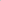 5. Autres coûts 6. Dépenses accessoires 7. Autre financement requis 8. Frais administratifs (ne devant pas être supérieures à 8 % ou au pourcentage correspondant au donateur concerné)Coût total pour le résultat 1 Document technique, de gouvernance et de gestionObligatoire / facultatifEnregistrement officielObligatoireRègles de gouvernance / statuts de l’organisationObligatoireOrganigramme de l’organisationObligatoireListe de la gestion des clésObligatoireCurriculum vitae des membres clés du personnel proposés dans le cadre de l’engagement d’une coopération avec ONU FemmesObligatoireCadre de politique anti-fraude conforme à celui d’ONU Femmes ou adoption du cadre de politique anti-fraude d’ONU FemmesObligatoirePolitique en matière d’exploitation et d’atteintes sexuelles (EAS) conforme à la circulaire de l’Organisation des Nations Unies relative à l’EAS ST/SGB/2003/13
Si le soumissionnaire a adhéré au protocole EAS de l’Organisation des Nations Unies, il doit veiller à mettre en œuvre une politique d’EAS ; ObligatoireDocument relatif à l’administration et financeObligatoire / facultatifRègles administratives et financières de l’organisationObligatoireDispositif de contrôle interne   ObligatoireÉtats vérifiés remontant à trois ans au moinsObligatoireListe des banquesObligatoireNom des auditeurs externesDocument relatif à la passation de marchéObligatoire / facultatifPolitique / manuel de passation des marchésObligatoireModèles des documents de demande relatifs à l’acquisition de biens et de services, par exemple la demande de devis, la sollicitation de propositions, etc. ObligatoireListe des principaux fournisseurs / sous-traitants et copie de leur(s) contrat(s), incluant les documents attestant de leur processus de sélection Document relatif à la relation client et donateursObligatoire / facultatifListe des principaux clients / donateursObligatoireDeux référencesObligatoireRapports antérieurs effectués à l’intention des clients / donateurs depuis trois ans au moins